TÝDENNÍ PLÁN - NÁMOŘNÍCI    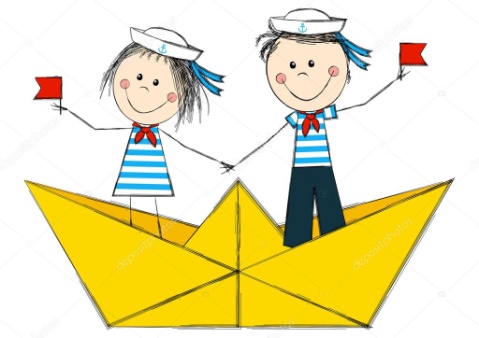 20. týden (9.1. – 13.1.)                                  Každý den 15 minut domácího čtení!! (z čítanky nebo vlastní knihy)Procvičujte, prosím, malá tiskací písmena. (nejlépe čtením vlastní knihy)Trénujte čtení krátkých slov (3 – 4 písmena) bez hláskování.ČESKÝ JAZYKPísmena – str. 65 - 66Čtení – str. 33 - 34Písanka – str. 4 - 8Pracovní listy – str. 28 - 31Četba krátkých slov bez hláskováníČetba krátkých příběhůDoplňování slov do větPráce s textemMalá tiskací písmenaPsací písmoČtu krátká slova bez hláskování.ČESKÝ JAZYKPísmena – str. 65 - 66Čtení – str. 33 - 34Písanka – str. 4 - 8Pracovní listy – str. 28 - 31Četba krátkých slov bez hláskováníČetba krátkých příběhůDoplňování slov do větPráce s textemMalá tiskací písmenaPsací písmoRozumím přečtenému textu a umím s ním dál pracovat.ČESKÝ JAZYKPísmena – str. 65 - 66Čtení – str. 33 - 34Písanka – str. 4 - 8Pracovní listy – str. 28 - 31Četba krátkých slov bez hláskováníČetba krátkých příběhůDoplňování slov do větPráce s textemMalá tiskací písmenaPsací písmoPoznám malá tiskací písmena.ČESKÝ JAZYKPísmena – str. 65 - 66Čtení – str. 33 - 34Písanka – str. 4 - 8Pracovní listy – str. 28 - 31Četba krátkých slov bez hláskováníČetba krátkých příběhůDoplňování slov do větPráce s textemMalá tiskací písmenaPsací písmoDopíšu slova do vět.ČESKÝ JAZYKPísmena – str. 65 - 66Čtení – str. 33 - 34Písanka – str. 4 - 8Pracovní listy – str. 28 - 31Četba krátkých slov bez hláskováníČetba krátkých příběhůDoplňování slov do větPráce s textemMalá tiskací písmenaPsací písmoNapíšu samostatně větu podle svých myšlenek.ČESKÝ JAZYKPísmena – str. 65 - 66Čtení – str. 33 - 34Písanka – str. 4 - 8Pracovní listy – str. 28 - 31Četba krátkých slov bez hláskováníČetba krátkých příběhůDoplňování slov do větPráce s textemMalá tiskací písmenaPsací písmoDodržuji zásady správného psaní.MATEMATIKAMatematika - str. 58 - 60Sčítání a odčítáníSlovní úlohyRozdělování číselNeposediVyřeším slovní úlohu.MATEMATIKAMatematika - str. 58 - 60Sčítání a odčítáníSlovní úlohyRozdělování číselNeposediPočítám příklady do 12.MATEMATIKAMatematika - str. 58 - 60Sčítání a odčítáníSlovní úlohyRozdělování číselNeposediSprávně rozdělím číslo.MATEMATIKAMatematika - str. 58 - 60Sčítání a odčítáníSlovní úlohyRozdělování číselNeposediDokážu vyřešit součtové trojúhelníky.PRVOUKAPrvouka – str. 33 - 34Lidské těloPopíšu základní části lidského těla.CHOVÁNÍDodržuji pravidla skupinové práce.Vyslechnu názor ostatních a podávám vlastní názory.PONDĚLÍÚTERÝSTŘEDAČTVRTEKPÁTEKČJPísanka – str. 4Čtení – str. 33Písmena – str. 65 - 66ČJ Čtení – str. 33Pracovní listy – str. 28Písanka – str. 5ČJPísanka – str. 6Čtení – str. 34Pracovní listy – str. 29ČJČtení – str. 35Písanka – str. 7 - 8Pracovní listy – str. 30MStr. 60M – str. 58PRV – str. 34M – str. 59 HV – str. 28, 29/7bČJČtení – str. 35Pracovní listy – str. 31PRV – str. 33